https://www.aau.edu.jo/en/academics/faculty-arts-and-sciences/department-basic-sciences-and-humanitiesDate: 15/9/2022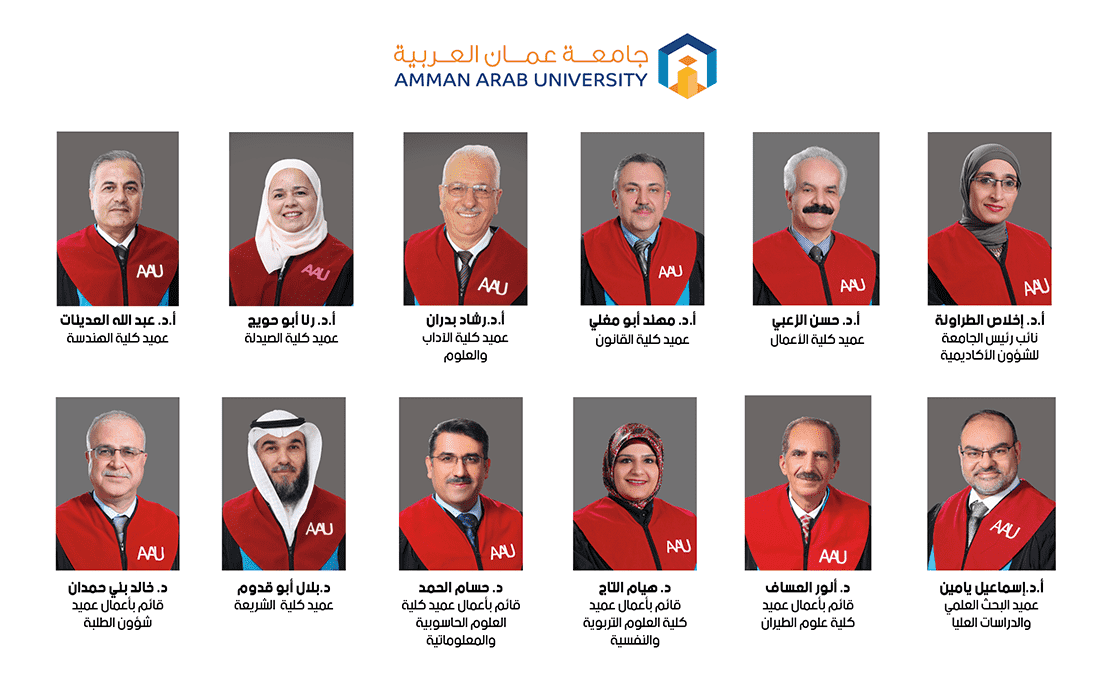 PublicationsــــــــــــــــــــــــــــــــــــــــــــــــــــــــــــــــــــــــــــــــــــــــــــــــــــــــــــــــــــــــــــــــــــــــــــــــــــــــــــــــــــــــــــــــــــــــــــــــــــــــــــــــــــــــــــــــــــــــــــــــــــــــــــــــــــــــــــــــــــــــــــــــــــــــــــــــــــــــــــــــــــــــــــــــــــــــــــــــــــRASHAD IBRAHIM BADRANPersonal informationPersonal informationTitle: Faculty MemberAcademic Rank: Professor of PhysicsDate & Place of Birth: 1955-IraqNationality: JordanianAddress: Jubaiha- next to Tuleen pool- Asayel-   St. No 118Phone No.: 0795054410e-mail: r.badran@aau.edu.joAcademic qualificationsAcademic qualificationsAcademic qualificationsAcademic qualificationsAcademic qualificationsDegreeMajorDuration(From-To)UniversityCountryBSc.Physics1973-1978BasraIraqM.Sc. Physics1982-1986Kuwait UniversityKuwait Ph.D.Semiconductor Physics1987 - 1991Nottingham UniversityUKTeaching experienceTeaching experienceTeaching experienceTeaching experienceTeaching experienceDurationRankInstitutionDepartment/FacultyCountry1979 – 1982Research and teaching assistantBasra UniversityPhysics departmentIraq1982 - 1986 (M.Sc.)Researcher working in nuclear physics University of Kuwait Post-graduate Research ScholarshipPhysics departmentKuwait1986 – 1987Research and lecturer assistantUniversity of Kuwait Physics departmentKuwait1990 - 1991 Post graduate student Marking undergraduate course workNottingham UniversityPhysics departmentUKJan. 1993-Aug-1993Part time lecturerUniversity of JordanPhysics departmentJordan1993 –1995Assistant Professor University of PetraFaculty of ScienceJordan1995- 2003 Assistant ProfessorThe Hashemite UniversityPhysics departmentJordan1999- 2001 Visiting Research AssistantDundee, Scotland, UADEPI center  UK2003- 2006Associate ProfessorThe Hashemite University Physics departmentJordan2006- 2010 Associate ProfessorKing Abdulaziz UniversityPhysics departmentSaudi ArabiaSep.2010- Nov. 2010 Associate ProfessorThe Hashemite University Physics departmentJordan2011- 2012 ProfessorGerman-Jordanian University School of Natural Resources Engineering and ManagementJordan2011-2017 ProfessorThe Hashemite University Physics departmentJordan2017-2019 Professor/DeanThe Hashemite University Faculty of ScienceJordan2017-2022Professor/Member of board of TrusteesPetra UniversityPetra UniversityJordan2019-2020Professor/DeanThe Hashemite UniversityFaculty of ScienceJordan2022-NowProfessor/Member of board of TrusteesPetra UniversityPetra UniversityJordanJournalsJournalsJournalsAuthor/s Author/s Author/s TitleTitleTitleTitleJournalJournalJournalJournalVol./No.Vol./No.Publication DatePublication DatePublication DatePublication DateR.I. BadranR.I. BadranR.I. BadranAnalytical solution of phototransport problem under the presence of a small- signal photocurrent based on method of weighted residualsAnalytical solution of phototransport problem under the presence of a small- signal photocurrent based on method of weighted residualsAnalytical solution of phototransport problem under the presence of a small- signal photocurrent based on method of weighted residualsAnalytical solution of phototransport problem under the presence of a small- signal photocurrent based on method of weighted residualsResults in Physicshttps://doi.org/10.1016/j.rinp.2020.103079Results in Physicshttps://doi.org/10.1016/j.rinp.2020.103079Results in Physicshttps://doi.org/10.1016/j.rinp.2020.103079Results in Physicshttps://doi.org/10.1016/j.rinp.2020.10307917, 10307917, 1030792020202020202020Y. Al-Hadeethi, R.I. Badran, A. Umar, S.H. Al-Heniti, B.M. Raffah, and S. Al-Zahrani.Y. Al-Hadeethi, R.I. Badran, A. Umar, S.H. Al-Heniti, B.M. Raffah, and S. Al-Zahrani.Y. Al-Hadeethi, R.I. Badran, A. Umar, S.H. Al-Heniti, B.M. Raffah, and S. Al-Zahrani.Electrical properties of Ga-doped ZnO nanowires/Si heterojunction diodeElectrical properties of Ga-doped ZnO nanowires/Si heterojunction diodeElectrical properties of Ga-doped ZnO nanowires/Si heterojunction diodeElectrical properties of Ga-doped ZnO nanowires/Si heterojunction diodeMaterials Express 
https://doi.org/10.1166/mex.2020.1725Materials Express 
https://doi.org/10.1166/mex.2020.1725Materials Express 
https://doi.org/10.1166/mex.2020.1725Materials Express 
https://doi.org/10.1166/mex.2020.172510, 794-80110, 794-801 2020 2020 2020 2020Y. Al-Hadeethi,      A .Umar, S.H. Al-Heniti, B.M. Raffah, and R.I. BadranY. Al-Hadeethi,      A .Umar, S.H. Al-Heniti, B.M. Raffah, and R.I. BadranY. Al-Hadeethi,      A .Umar, S.H. Al-Heniti, B.M. Raffah, and R.I. BadranZnO Nanowalls/Si Substrate Heterojunction Assembly: Morphological, Optical and Electrical Properties.ZnO Nanowalls/Si Substrate Heterojunction Assembly: Morphological, Optical and Electrical Properties.ZnO Nanowalls/Si Substrate Heterojunction Assembly: Morphological, Optical and Electrical Properties.ZnO Nanowalls/Si Substrate Heterojunction Assembly: Morphological, Optical and Electrical Properties.Journal of Nanoelectronics and Optoelectronics https://doi.org/10.1166/jno.2020.2786Journal of Nanoelectronics and Optoelectronics https://doi.org/10.1166/jno.2020.2786Journal of Nanoelectronics and Optoelectronics https://doi.org/10.1166/jno.2020.2786Journal of Nanoelectronics and Optoelectronics https://doi.org/10.1166/jno.2020.27865, 586-5915, 586-591 2020 2020 2020 2020R.I. Badran, Y. Al-Hadeethi, A. Umar, S.H. Al-Heniti, B. M. Raffah, S. Ansari, and A. Jilani.R.I. Badran, Y. Al-Hadeethi, A. Umar, S.H. Al-Heniti, B. M. Raffah, S. Ansari, and A. Jilani.R.I. Badran, Y. Al-Hadeethi, A. Umar, S.H. Al-Heniti, B. M. Raffah, S. Ansari, and A. Jilani.Temperature-dependent heterojunction device characteristics of n-ZnO nanorods/p-Si substrate assemblyTemperature-dependent heterojunction device characteristics of n-ZnO nanorods/p-Si substrate assemblyTemperature-dependent heterojunction device characteristics of n-ZnO nanorods/p-Si substrate assemblyTemperature-dependent heterojunction device characteristics of n-ZnO nanorods/p-Si substrate assemblyMaterials Express 
https://doi.org/10.1166/mex.2020.1595Materials Express 
https://doi.org/10.1166/mex.2020.1595Materials Express 
https://doi.org/10.1166/mex.2020.1595Materials Express 
https://doi.org/10.1166/mex.2020.159510, 29-36.10, 29-36. 2020 2020 2020 2020Y. Al-Hadeethi, R.I. Badran, A .Umar, S.H. Al-Heniti, B.M. Raffah, and A.M. Alharbi.Y. Al-Hadeethi, R.I. Badran, A .Umar, S.H. Al-Heniti, B.M. Raffah, and A.M. Alharbi.Y. Al-Hadeethi, R.I. Badran, A .Umar, S.H. Al-Heniti, B.M. Raffah, and A.M. Alharbi. Growth of n-Ga doped ZnO nanowires interconnected with disks over p-Si substrate and their heterojunction diode application Growth of n-Ga doped ZnO nanowires interconnected with disks over p-Si substrate and their heterojunction diode application Growth of n-Ga doped ZnO nanowires interconnected with disks over p-Si substrate and their heterojunction diode application Growth of n-Ga doped ZnO nanowires interconnected with disks over p-Si substrate and their heterojunction diode applicationMaterials Expresshttps://doi.org/10.1166/mex.2020.1594Materials Expresshttps://doi.org/10.1166/mex.2020.1594Materials Expresshttps://doi.org/10.1166/mex.2020.1594Materials Expresshttps://doi.org/10.1166/mex.2020.159410, 21-2810, 21-282020202020202020H. Algarni, R. I. Badran, M. A. Khan, F.J. Hassen, S. H. Kim, and A. Umar.H. Algarni, R. I. Badran, M. A. Khan, F.J. Hassen, S. H. Kim, and A. Umar.H. Algarni, R. I. Badran, M. A. Khan, F.J. Hassen, S. H. Kim, and A. Umar.Fabrication and Temperature Dependent Electrical Characterization of n-ZnO Nanowires/p-Si Substrate Heterojunction DiodesFabrication and Temperature Dependent Electrical Characterization of n-ZnO Nanowires/p-Si Substrate Heterojunction DiodesFabrication and Temperature Dependent Electrical Characterization of n-ZnO Nanowires/p-Si Substrate Heterojunction DiodesFabrication and Temperature Dependent Electrical Characterization of n-ZnO Nanowires/p-Si Substrate Heterojunction DiodesJournal of Nanoelectronics and OptoelectronicsDOI: 10.1166/jno.2017.2140Journal of Nanoelectronics and OptoelectronicsDOI: 10.1166/jno.2017.2140Journal of Nanoelectronics and OptoelectronicsDOI: 10.1166/jno.2017.2140Journal of Nanoelectronics and OptoelectronicsDOI: 10.1166/jno.2017.214012, 1162–116612, 1162–1166  2017  2017  2017  2017S. H. Kim, R. I. Badran, Ahmad UmarS. H. Kim, R. I. Badran, Ahmad UmarS. H. Kim, R. I. Badran, Ahmad UmarFabrication of ZnO Nanorods Based p–n Heterojunction Diodes and Their Electrical Behavior with TemperatureFabrication of ZnO Nanorods Based p–n Heterojunction Diodes and Their Electrical Behavior with TemperatureFabrication of ZnO Nanorods Based p–n Heterojunction Diodes and Their Electrical Behavior with TemperatureFabrication of ZnO Nanorods Based p–n Heterojunction Diodes and Their Electrical Behavior with TemperatureJournal of Nanoelectronics and Optoelectronicsdoi:10.1166/jno.2017.2134Journal of Nanoelectronics and Optoelectronicsdoi:10.1166/jno.2017.2134Journal of Nanoelectronics and Optoelectronicsdoi:10.1166/jno.2017.2134Journal of Nanoelectronics and Optoelectronicsdoi:10.1166/jno.2017.213412, 731–735,12, 731–735,2017201720172017R. I. Badran, A. I. Istaiti, W. N. Mashaqbeh, I. H. Al-LehyaniR. I. Badran, A. I. Istaiti, W. N. Mashaqbeh, I. H. Al-LehyaniR. I. Badran, A. I. Istaiti, W. N. Mashaqbeh, I. H. Al-LehyaniRegge Pole Analysis of Elastic Scattering of α Particles by Even Isotopes of Ni Target at Incident Energies Above Coulomb BarrierRegge Pole Analysis of Elastic Scattering of α Particles by Even Isotopes of Ni Target at Incident Energies Above Coulomb BarrierRegge Pole Analysis of Elastic Scattering of α Particles by Even Isotopes of Ni Target at Incident Energies Above Coulomb BarrierRegge Pole Analysis of Elastic Scattering of α Particles by Even Isotopes of Ni Target at Incident Energies Above Coulomb BarrierInternational Journal ofModern Physics http://dx.doi.org/10.1142/S0218301315500822International Journal ofModern Physics http://dx.doi.org/10.1142/S0218301315500822International Journal ofModern Physics http://dx.doi.org/10.1142/S0218301315500822International Journal ofModern Physics http://dx.doi.org/10.1142/S021830131550082224, 1550082-2324, 1550082-232015201520152015S. H. Al-Heniti, R. I. Badran and A. Umar S. H. Al-Heniti, R. I. Badran and A. Umar S. H. Al-Heniti, R. I. Badran and A. Umar Temperature-Dependent Electrical Properties of Sn-Doped ZnO NanowiresTemperature-Dependent Electrical Properties of Sn-Doped ZnO NanowiresTemperature-Dependent Electrical Properties of Sn-Doped ZnO NanowiresTemperature-Dependent Electrical Properties of Sn-Doped ZnO NanowiresScience of Advanced Materialshttp://dx.doi.org/10.1166/sam.2015.2708Science of Advanced Materialshttp://dx.doi.org/10.1166/sam.2015.2708Science of Advanced Materialshttp://dx.doi.org/10.1166/sam.2015.2708Science of Advanced Materialshttp://dx.doi.org/10.1166/sam.2015.27087, 2684-26917, 2684-26912015201520152015  R. I. Badran and  D. Al-Masri  R. I. Badran and  D. Al-Masri  R. I. Badran and  D. Al-MasriExploring Diffractive Features of Elastic Scattering of 6Li on Different Nuclei at  Different EnergiesExploring Diffractive Features of Elastic Scattering of 6Li on Different Nuclei at  Different EnergiesExploring Diffractive Features of Elastic Scattering of 6Li on Different Nuclei at  Different EnergiesExploring Diffractive Features of Elastic Scattering of 6Li on Different Nuclei at  Different EnergiesCanadian Journal of Physicshttp://dx.doi.org/10.1139/cjp-2012-0466Canadian Journal of Physicshttp://dx.doi.org/10.1139/cjp-2012-0466Canadian Journal of Physicshttp://dx.doi.org/10.1139/cjp-2012-0466Canadian Journal of Physicshttp://dx.doi.org/10.1139/cjp-2012-046691,  355-36491,  355-364 2013 2013 2013 2013A. Umar, M. S. Akhtar, R. I. Badran, M. Abaker, S. H. Kim, A. Al-Hajry, S. BaskoutasA. Umar, M. S. Akhtar, R. I. Badran, M. Abaker, S. H. Kim, A. Al-Hajry, S. BaskoutasElectrical properties of solution processed p-SnS nanosheet/n-TiO2 heterostructure assemblyElectrical properties of solution processed p-SnS nanosheet/n-TiO2 heterostructure assemblyApplied Physics Letters http://dx.doi.org/10.1063/1.4819838Applied Physics Letters http://dx.doi.org/10.1063/1.4819838Applied Physics Letters http://dx.doi.org/10.1063/1.4819838Applied Physics Letters http://dx.doi.org/10.1063/1.4819838Applied Physics Letters http://dx.doi.org/10.1063/1.4819838Applied Physics Letters http://dx.doi.org/10.1063/1.4819838Applied Physics Letters http://dx.doi.org/10.1063/1.4819838103, 101602103, 1016022013201320132013R. I. Badran, A. Umar, S. Alheniti, T. Al-HarbiR. I. Badran, A. Umar, S. Alheniti, T. Al-HarbiR. I. Badran, A. Umar, S. Alheniti, T. Al-Harbi Synthesis and characterization of hexagonal zinc oxide nanorods on silicon for the fabrication of           p-Si/ n-ZnO heterojunction devices. Synthesis and characterization of hexagonal zinc oxide nanorods on silicon for the fabrication of           p-Si/ n-ZnO heterojunction devices. Synthesis and characterization of hexagonal zinc oxide nanorods on silicon for the fabrication of           p-Si/ n-ZnO heterojunction devices. Synthesis and characterization of hexagonal zinc oxide nanorods on silicon for the fabrication of           p-Si/ n-ZnO heterojunction devices.Journal of Alloys and Compounds http://dx.doi.org/10.1016/jallcom.2010.08.048Journal of Alloys and Compounds http://dx.doi.org/10.1016/jallcom.2010.08.048Journal of Alloys and Compounds http://dx.doi.org/10.1016/jallcom.2010.08.048Journal of Alloys and Compounds http://dx.doi.org/10.1016/jallcom.2010.08.048508, 375-379508, 375-379508, 375-379508, 375-37920102010R. I. Badran, F. S. Al-Hazmi, S. Al-Heniti, A. Al-Ghamdi, J. Li and S. XiongR. I. Badran, F. S. Al-Hazmi, S. Al-Heniti, A. Al-Ghamdi, J. Li and S. XiongR. I. Badran, F. S. Al-Hazmi, S. Al-Heniti, A. Al-Ghamdi, J. Li and S. XiongA study of optical    properties of hydrogenated microcrystalline silicon    films preparedby plasma enhanced chemical vapor deposition technique at different conditions of excited     power and pressure. A study of optical    properties of hydrogenated microcrystalline silicon    films preparedby plasma enhanced chemical vapor deposition technique at different conditions of excited     power and pressure. A study of optical    properties of hydrogenated microcrystalline silicon    films preparedby plasma enhanced chemical vapor deposition technique at different conditions of excited     power and pressure. A study of optical    properties of hydrogenated microcrystalline silicon    films preparedby plasma enhanced chemical vapor deposition technique at different conditions of excited     power and pressure. Vacuum http://dx.doi.org/10.1016/j.vacuum.2009.01.009Vacuum http://dx.doi.org/10.1016/j.vacuum.2009.01.009Vacuum http://dx.doi.org/10.1016/j.vacuum.2009.01.009Vacuum http://dx.doi.org/10.1016/j.vacuum.2009.01.00983, 1023-103083, 1023-103083, 1023-103083, 1023-103020092009R. I. BadranR. I. BadranR. I. BadranAnalysis of field      Dependent steady-statephotocarrier    measurements for polymorphous and microcrystalline    semiconductorsAnalysis of field      Dependent steady-statephotocarrier    measurements for polymorphous and microcrystalline    semiconductorsAnalysis of field      Dependent steady-statephotocarrier    measurements for polymorphous and microcrystalline    semiconductorsAnalysis of field      Dependent steady-statephotocarrier    measurements for polymorphous and microcrystalline    semiconductorsAnalysis of field      Dependent steady-statephotocarrier    measurements for polymorphous and microcrystalline    semiconductorsJournal MaterialsScience: Materials inElectronics http://dx.doi.org/10.1007/s10854-006-9047-xJournal MaterialsScience: Materials inElectronics http://dx.doi.org/10.1007/s10854-006-9047-xJournal MaterialsScience: Materials inElectronics http://dx.doi.org/10.1007/s10854-006-9047-x18, 4, 405-41418, 4, 405-41418, 4, 405-41418, 4, 405-41420072007R. I. Badran and N. Al-Awwad.R. I. Badran and N. Al-Awwad.R. I. Badran and N. Al-Awwad.On electronic properties            from the application of               field dependence SSPG approaches to polymorphous and microcrystalline silicon semiconductors.On electronic properties            from the application of               field dependence SSPG approaches to polymorphous and microcrystalline silicon semiconductors.On electronic properties            from the application of               field dependence SSPG approaches to polymorphous and microcrystalline silicon semiconductors.On electronic properties            from the application of               field dependence SSPG approaches to polymorphous and microcrystalline silicon semiconductors.On electronic properties            from the application of               field dependence SSPG approaches to polymorphous and microcrystalline silicon semiconductors.On electronic properties            from the application of               field dependence SSPG approaches to polymorphous and microcrystalline silicon semiconductors.Journal of Optoelectronics and Advanced Materialshttp://dx.doi.org/10. 27497/35400015695977.0280Journal of Optoelectronics and Advanced Materialshttp://dx.doi.org/10. 27497/35400015695977.02808, 48, 48, 48, 420062006R. I. Badran, C. Main and S. Reynolds.R. I. Badran, C. Main and S. Reynolds.R. I. Badran, C. Main and S. Reynolds.Analysis and modeling of generation- recombination noise in amorphous semiconductorsAnalysis and modeling of generation- recombination noise in amorphous semiconductorsAnalysis and modeling of generation- recombination noise in amorphous semiconductorsAnalysis and modeling of generation- recombination noise in amorphous semiconductorsAnalysis and modeling of generation- recombination noise in amorphous semiconductorsThin Solid Filmshttp://dx.doi.org/10.1016/S0040-6090(02)01159-8Thin Solid Filmshttp://dx.doi.org/10.1016/S0040-6090(02)01159-8Thin Solid Filmshttp://dx.doi.org/10.1016/S0040-6090(02)01159-8427 , 133-36427 , 133-36427 , 133-36427 , 133-3620032003R. I. Badran, D. J. Parker and I. M. NaqibR. I. Badran, D. J. Parker and I. M. NaqibR. I. Badran, D. J. Parker and I. M. NaqibComplete and incompletefusion in reactions of              7Li + 56Fe at E (7Li) = 50 and     68 MeV from analysis of     recoil range light particle measurementsComplete and incompletefusion in reactions of              7Li + 56Fe at E (7Li) = 50 and     68 MeV from analysis of     recoil range light particle measurementsComplete and incompletefusion in reactions of              7Li + 56Fe at E (7Li) = 50 and     68 MeV from analysis of     recoil range light particle measurementsComplete and incompletefusion in reactions of              7Li + 56Fe at E (7Li) = 50 and     68 MeV from analysis of     recoil range light particle measurementsComplete and incompletefusion in reactions of              7Li + 56Fe at E (7Li) = 50 and     68 MeV from analysis of     recoil range light particle measurementsEuropean Physical Journal http://dx.doi.org/10.1007/s100500170009European Physical Journal http://dx.doi.org/10.1007/s100500170009European Physical Journal http://dx.doi.org/10.1007/s10050017000912, 317-32512, 317-32512, 317-32512, 317-32520012001C. Main, S. Reynolds, R. I. Badran and J. M. MarshallC. Main, S. Reynolds, R. I. Badran and J. M. MarshallC. Main, S. Reynolds, R. I. Badran and J. M. MarshallHigh resolution density of states spectroscopy in semiconductors by exact post-transit current analysis.High resolution density of states spectroscopy in semiconductors by exact post-transit current analysis.High resolution density of states spectroscopy in semiconductors by exact post-transit current analysis.High resolution density of states spectroscopy in semiconductors by exact post-transit current analysis.High resolution density of states spectroscopy in semiconductors by exact post-transit current analysis.Journal of Applied Physicshttp://dx.doi.org/10.1063/1.373797Journal of Applied Physicshttp://dx.doi.org/10.1063/1.373797Journal of Applied Physicshttp://dx.doi.org/10.1063/1.37379788,1190-119288,1190-119288,1190-119288,1190-119220002000R. I. Badran, I M Naqib, D J Parker and J AsherR. I. Badran, I M Naqib, D J Parker and J AsherR. I. Badran, I M Naqib, D J Parker and J AsherStrong absorption formalism applied to the direct transfer reaction 56Fe (7Li, 4He) 59Co* leading to continuum statesStrong absorption formalism applied to the direct transfer reaction 56Fe (7Li, 4He) 59Co* leading to continuum statesStrong absorption formalism applied to the direct transfer reaction 56Fe (7Li, 4He) 59Co* leading to continuum statesStrong absorption formalism applied to the direct transfer reaction 56Fe (7Li, 4He) 59Co* leading to continuum statesStrong absorption formalism applied to the direct transfer reaction 56Fe (7Li, 4He) 59Co* leading to continuum statesJournal of Physics : Nuclear and Particle Physicshttp://iopscience.iop.org/0954-3899/22/10/008Journal of Physics : Nuclear and Particle Physicshttp://iopscience.iop.org/0954-3899/22/10/008Journal of Physics : Nuclear and Particle Physicshttp://iopscience.iop.org/0954-3899/22/10/00822, 144122, 144122, 144122, 144119961996R. I. Badran, S. Jamila, P. J. Kirk, C. A. Bates and J. L. Dunn.R. I. Badran, S. Jamila, P. J. Kirk, C. A. Bates and J. L. Dunn.R. I. Badran, S. Jamila, P. J. Kirk, C. A. Bates and J. L. Dunn.First andsecond-order reductionfactors for E  e Jahn-Teller systemFirst andsecond-order reductionfactors for E  e Jahn-Teller systemFirst andsecond-order reductionfactors for E  e Jahn-Teller systemFirst andsecond-order reductionfactors for E  e Jahn-Teller systemFirst andsecond-order reductionfactors for E  e Jahn-Teller systemJournal of Physics: Condensed Matterhttp://dx.doi.org/10.1088/0953-8984/5/10/008Journal of Physics: Condensed Matterhttp://dx.doi.org/10.1088/0953-8984/5/10/008Journal of Physics: Condensed Matterhttp://dx.doi.org/10.1088/0953-8984/5/10/0085, 1505-18165, 1505-18165, 1505-18165, 1505-181619931993R. I. Badran, C. A. BatesR. I. Badran, C. A. BatesR. I. Badran, C. A. BatesAn Analysis of the strongly coupled E  e Jahn-Teller system: Anisotropy and inversion splittingAn Analysis of the strongly coupled E  e Jahn-Teller system: Anisotropy and inversion splittingAn Analysis of the strongly coupled E  e Jahn-Teller system: Anisotropy and inversion splittingAn Analysis of the strongly coupled E  e Jahn-Teller system: Anisotropy and inversion splittingAn Analysis of the strongly coupled E  e Jahn-Teller system: Anisotropy and inversion splittingJournal of Physics: Condensed Matterhttp://dx.doi.org/10.1088/0953-8984/3/33/012Journal of Physics: Condensed Matterhttp://dx.doi.org/10.1088/0953-8984/3/33/012Journal of Physics: Condensed Matterhttp://dx.doi.org/10.1088/0953-8984/3/33/0123, 6329-63433, 6329-63433, 6329-63433, 6329-634319911991ConferencesConferencesConferencesAuthor/s(In Order)Author/s(In Order)Author/s(In Order)TitleTitleConferenceConferenceConferenceConferenceConferenceCountryCountryDateDateDateDateR. I. Badran and R. BruggemannR. I. Badran and R. BruggemannR. I. Badran and R. BruggemannExploitation of the electric-field dependence of photocarrier properties by application of the steady-state photocarrier grating techniqueExploitation of the electric-field dependence of photocarrier properties by application of the steady-state photocarrier grating technique19th European Photovoltaic Solar EnergyConference and Exhibition19th European Photovoltaic Solar EnergyConference and Exhibition19th European Photovoltaic Solar EnergyConference and Exhibition19th European Photovoltaic Solar EnergyConference and Exhibition19th European Photovoltaic Solar EnergyConference and ExhibitionParis/JordanParis/JordanJune   7-11, 2004June   7-11, 2004June   7-11, 2004June   7-11, 2004R. I. BadranR. I. BadranR. I. BadranDynamical Jahn-Teller effects in the excited 3T1 and 3T2 states of V3+ ion in III-V semiconductors.Dynamical Jahn-Teller effects in the excited 3T1 and 3T2 states of V3+ ion in III-V semiconductors.Third Conference on Physics of Condensed MatterThird Conference on Physics of Condensed MatterThird Conference on Physics of Condensed MatterThird Conference on Physics of Condensed MatterThird Conference on Physics of Condensed MatterJordan Jordan 17-21 April (1994)17-21 April (1994)17-21 April (1994)17-21 April (1994)R. I. BadranR. I. BadranR. I. BadranFurther Investigation on the transfer reaction 7Li on 56 Fe at 50MeV incident energyFurther Investigation on the transfer reaction 7Li on 56 Fe at 50MeV incident energyFirst International Conference of Mathematics and Nuclear PhysicsFirst International Conference of Mathematics and Nuclear PhysicsFirst International Conference of Mathematics and Nuclear PhysicsFirst International Conference of Mathematics and Nuclear PhysicsFirst International Conference of Mathematics and Nuclear PhysicsCairo/ Egypt Cairo/ Egypt April 2003April 2003April 2003April 2003C. Main, S. Reynolds, R. I. BadranC. Main, S. Reynolds, R. I. BadranC. Main, S. Reynolds, R. I. BadranGeneration-recombination noise on amorphous semiconductorsGeneration-recombination noise on amorphous semiconductorsCHELSEA Amorphous and Organic Semiconductors Meeting, Imperial College Science, Technology and MedicineCHELSEA Amorphous and Organic Semiconductors Meeting, Imperial College Science, Technology and MedicineCHELSEA Amorphous and Organic Semiconductors Meeting, Imperial College Science, Technology and MedicineCHELSEA Amorphous and Organic Semiconductors Meeting, Imperial College Science, Technology and MedicineCHELSEA Amorphous and Organic Semiconductors Meeting, Imperial College Science, Technology and MedicineLondon/UKLondon/UKApril 5-6 (2001)April 5-6 (2001)April 5-6 (2001)April 5-6 (2001)C. Main, S. Reynolds, R. I. Badran, and J. M. MarshallC. Main, S. Reynolds, R. I. Badran, and J. M. MarshallC. Main, S. Reynolds, R. I. Badran, and J. M. MarshallImproved high-resolution post-transit spectroscopy for determining the density of states in amorphous semiconductorsImproved high-resolution post-transit spectroscopy for determining the density of states in amorphous semiconductorsIOP European Workshop     on Novel Photovoltaic MaterialsIOP European Workshop     on Novel Photovoltaic MaterialsIOP European Workshop     on Novel Photovoltaic MaterialsIOP European Workshop     on Novel Photovoltaic MaterialsIOP European Workshop     on Novel Photovoltaic MaterialsUniversity of Bath/UKUniversity of Bath/UKJuly (2000)July (2000)July (2000)July (2000)R. I. BadranR. I. BadranR. I. BadranFurther analysis on the interband transitions of V3+ ions in GaAs and InP hosts under uniaxial stressesFurther analysis on the interband transitions of V3+ ions in GaAs and InP hosts under uniaxial stressesThe First Conference on Physics and Condensed MatterThe First Conference on Physics and Condensed MatterThe First Conference on Physics and Condensed MatterThe First Conference on Physics and Condensed MatterThe First Conference on Physics and Condensed MatterJordanJordanMay (1997)May (1997)May (1997)May (1997)Memberships OF Scientific and professional societiesMemberships OF Scientific and professional societiesMemberships OF Scientific and professional societiesMemberships OF Scientific and professional societiesMemberships OF Scientific and professional societiesMemberships OF Scientific and professional societiesMemberships OF Scientific and professional societiesMemberships OF Scientific and professional societiesMemberships OF Scientific and professional societiesMemberships OF Scientific and professional societiesMemberships OF Scientific and professional societiesMemberships OF Scientific and professional societiesMemberships OF Scientific and professional societiesI. King Abdulaziz University:Member and consultant of the academic accreditation committee, 2009-2010II. The Hashemite University:1. Member, Faculty of Science and arts Council, 1995-1996.2. Member, Deposit Fund Committee, The Hashemite University, 1998-1999.3. Member, Faculty of Science Library Committee, 1995- 2005.4. Member, Faculty of science and Arts Social Committee, 1999-2000.5. Member, Faculty of science and Arts Council, 1999-20006. Member, Faculty of Science and Arts Cultural Committee, 1998-1999.7. Member, Faculty of science and Arts Checking Marks Committee, 1997-1998.8. Member of various Departmental and Faculty Committees including examination and scheduling committee, graduate studies and the scientific research committee, social committee, checking marks committee, library committee, 1995-2003.9. Member, Faculty of Science and Arts, Cultural Committee 2003-2004.10. Member of Graduate Studies committee, Department of Physics, 2005-200611. Member, Faculty of Science Cultural Committee, 2010-201112. Member of Committee, Center of studies, Consultations and Community Service, 2010- 201113. Member of Hashemite University Council, Representative of Faculty of Science, 2010- 2011.14. Member of Graduate Studies and Scientific Research Committee, Department of Physics, 2012-201415. Member of the Academic Developing Committee in Hashemite University, 2015- 2016.16. Member of Curriculum Committee in Hashemite University, 2017/2018-2019/2020.17. Member of Decision- Making Committee for Students Affairs in Hashemite University, 2017/2018-2018/2019.18. Member of Students Marks Committee in Hashemite University, 2017/2018- 2018/2019. Head of this committee 2019/202019. Member of Disciplinary Appeals Board of Member of Academic Staff in Hashemite University, 2016/2017, 2017/2018 and 2019/202020. Chairperson of Disciplinary Appeals Board of Employees in Hashemite University, 2016/2017, 2017/2018.21. Head of team working for international accreditation (ABET) for the programs of Faculty of Science.III. Petra Private University (previously Jordan University for Women):-Member, Faculty of Science Council, 1993 - 1995.-Member, Faculty of Science Social Committee, 1994 - 1995.-Board of Trustees Member of Petra University, Nov. 2017- 2022-Board of Trustees Member of Petra University, Nov. 2022- NowIV. Members of Editorial board “Jordan Journal of Physics” (Editorial Board Member)https://www.scimagojr.com/journalsearch.php?q=21100871853&tip=sid&clean=0"Journal of Nanoelectronics and Optoelectronics" (Associate Editor)      http://www.aspbs.com/jno/jno_editorial.htm (American Scientific Publishing)3.  Science of Advanced Materials (Editorial Board Member)       http://www.aspbs.com/sam/(American Scientific Publishing)4.  Sensor Letters (Editorial Board Member)http://www.aspbs.com/sensorlett/editorial_sensorlett.htm (American Scientific Publishers, USA)Membership:-Graduate member of the Institute of Physics (IOP)-London.-Member of the Jordanian scientific research society, Amman, Jordan.- Member of the Hashemite University Personnel Club.I. King Abdulaziz University:Member and consultant of the academic accreditation committee, 2009-2010II. The Hashemite University:1. Member, Faculty of Science and arts Council, 1995-1996.2. Member, Deposit Fund Committee, The Hashemite University, 1998-1999.3. Member, Faculty of Science Library Committee, 1995- 2005.4. Member, Faculty of science and Arts Social Committee, 1999-2000.5. Member, Faculty of science and Arts Council, 1999-20006. Member, Faculty of Science and Arts Cultural Committee, 1998-1999.7. Member, Faculty of science and Arts Checking Marks Committee, 1997-1998.8. Member of various Departmental and Faculty Committees including examination and scheduling committee, graduate studies and the scientific research committee, social committee, checking marks committee, library committee, 1995-2003.9. Member, Faculty of Science and Arts, Cultural Committee 2003-2004.10. Member of Graduate Studies committee, Department of Physics, 2005-200611. Member, Faculty of Science Cultural Committee, 2010-201112. Member of Committee, Center of studies, Consultations and Community Service, 2010- 201113. Member of Hashemite University Council, Representative of Faculty of Science, 2010- 2011.14. Member of Graduate Studies and Scientific Research Committee, Department of Physics, 2012-201415. Member of the Academic Developing Committee in Hashemite University, 2015- 2016.16. Member of Curriculum Committee in Hashemite University, 2017/2018-2019/2020.17. Member of Decision- Making Committee for Students Affairs in Hashemite University, 2017/2018-2018/2019.18. Member of Students Marks Committee in Hashemite University, 2017/2018- 2018/2019. Head of this committee 2019/202019. Member of Disciplinary Appeals Board of Member of Academic Staff in Hashemite University, 2016/2017, 2017/2018 and 2019/202020. Chairperson of Disciplinary Appeals Board of Employees in Hashemite University, 2016/2017, 2017/2018.21. Head of team working for international accreditation (ABET) for the programs of Faculty of Science.III. Petra Private University (previously Jordan University for Women):-Member, Faculty of Science Council, 1993 - 1995.-Member, Faculty of Science Social Committee, 1994 - 1995.-Board of Trustees Member of Petra University, Nov. 2017- 2022-Board of Trustees Member of Petra University, Nov. 2022- NowIV. Members of Editorial board “Jordan Journal of Physics” (Editorial Board Member)https://www.scimagojr.com/journalsearch.php?q=21100871853&tip=sid&clean=0"Journal of Nanoelectronics and Optoelectronics" (Associate Editor)      http://www.aspbs.com/jno/jno_editorial.htm (American Scientific Publishing)3.  Science of Advanced Materials (Editorial Board Member)       http://www.aspbs.com/sam/(American Scientific Publishing)4.  Sensor Letters (Editorial Board Member)http://www.aspbs.com/sensorlett/editorial_sensorlett.htm (American Scientific Publishers, USA)Membership:-Graduate member of the Institute of Physics (IOP)-London.-Member of the Jordanian scientific research society, Amman, Jordan.- Member of the Hashemite University Personnel Club.I. King Abdulaziz University:Member and consultant of the academic accreditation committee, 2009-2010II. The Hashemite University:1. Member, Faculty of Science and arts Council, 1995-1996.2. Member, Deposit Fund Committee, The Hashemite University, 1998-1999.3. Member, Faculty of Science Library Committee, 1995- 2005.4. Member, Faculty of science and Arts Social Committee, 1999-2000.5. Member, Faculty of science and Arts Council, 1999-20006. Member, Faculty of Science and Arts Cultural Committee, 1998-1999.7. Member, Faculty of science and Arts Checking Marks Committee, 1997-1998.8. Member of various Departmental and Faculty Committees including examination and scheduling committee, graduate studies and the scientific research committee, social committee, checking marks committee, library committee, 1995-2003.9. Member, Faculty of Science and Arts, Cultural Committee 2003-2004.10. Member of Graduate Studies committee, Department of Physics, 2005-200611. Member, Faculty of Science Cultural Committee, 2010-201112. Member of Committee, Center of studies, Consultations and Community Service, 2010- 201113. Member of Hashemite University Council, Representative of Faculty of Science, 2010- 2011.14. Member of Graduate Studies and Scientific Research Committee, Department of Physics, 2012-201415. Member of the Academic Developing Committee in Hashemite University, 2015- 2016.16. Member of Curriculum Committee in Hashemite University, 2017/2018-2019/2020.17. Member of Decision- Making Committee for Students Affairs in Hashemite University, 2017/2018-2018/2019.18. Member of Students Marks Committee in Hashemite University, 2017/2018- 2018/2019. Head of this committee 2019/202019. Member of Disciplinary Appeals Board of Member of Academic Staff in Hashemite University, 2016/2017, 2017/2018 and 2019/202020. Chairperson of Disciplinary Appeals Board of Employees in Hashemite University, 2016/2017, 2017/2018.21. Head of team working for international accreditation (ABET) for the programs of Faculty of Science.III. Petra Private University (previously Jordan University for Women):-Member, Faculty of Science Council, 1993 - 1995.-Member, Faculty of Science Social Committee, 1994 - 1995.-Board of Trustees Member of Petra University, Nov. 2017- 2022-Board of Trustees Member of Petra University, Nov. 2022- NowIV. Members of Editorial board “Jordan Journal of Physics” (Editorial Board Member)https://www.scimagojr.com/journalsearch.php?q=21100871853&tip=sid&clean=0"Journal of Nanoelectronics and Optoelectronics" (Associate Editor)      http://www.aspbs.com/jno/jno_editorial.htm (American Scientific Publishing)3.  Science of Advanced Materials (Editorial Board Member)       http://www.aspbs.com/sam/(American Scientific Publishing)4.  Sensor Letters (Editorial Board Member)http://www.aspbs.com/sensorlett/editorial_sensorlett.htm (American Scientific Publishers, USA)Membership:-Graduate member of the Institute of Physics (IOP)-London.-Member of the Jordanian scientific research society, Amman, Jordan.- Member of the Hashemite University Personnel Club.I. King Abdulaziz University:Member and consultant of the academic accreditation committee, 2009-2010II. The Hashemite University:1. Member, Faculty of Science and arts Council, 1995-1996.2. Member, Deposit Fund Committee, The Hashemite University, 1998-1999.3. Member, Faculty of Science Library Committee, 1995- 2005.4. Member, Faculty of science and Arts Social Committee, 1999-2000.5. Member, Faculty of science and Arts Council, 1999-20006. Member, Faculty of Science and Arts Cultural Committee, 1998-1999.7. Member, Faculty of science and Arts Checking Marks Committee, 1997-1998.8. Member of various Departmental and Faculty Committees including examination and scheduling committee, graduate studies and the scientific research committee, social committee, checking marks committee, library committee, 1995-2003.9. Member, Faculty of Science and Arts, Cultural Committee 2003-2004.10. Member of Graduate Studies committee, Department of Physics, 2005-200611. Member, Faculty of Science Cultural Committee, 2010-201112. Member of Committee, Center of studies, Consultations and Community Service, 2010- 201113. Member of Hashemite University Council, Representative of Faculty of Science, 2010- 2011.14. Member of Graduate Studies and Scientific Research Committee, Department of Physics, 2012-201415. Member of the Academic Developing Committee in Hashemite University, 2015- 2016.16. Member of Curriculum Committee in Hashemite University, 2017/2018-2019/2020.17. Member of Decision- Making Committee for Students Affairs in Hashemite University, 2017/2018-2018/2019.18. Member of Students Marks Committee in Hashemite University, 2017/2018- 2018/2019. Head of this committee 2019/202019. Member of Disciplinary Appeals Board of Member of Academic Staff in Hashemite University, 2016/2017, 2017/2018 and 2019/202020. Chairperson of Disciplinary Appeals Board of Employees in Hashemite University, 2016/2017, 2017/2018.21. Head of team working for international accreditation (ABET) for the programs of Faculty of Science.III. Petra Private University (previously Jordan University for Women):-Member, Faculty of Science Council, 1993 - 1995.-Member, Faculty of Science Social Committee, 1994 - 1995.-Board of Trustees Member of Petra University, Nov. 2017- 2022-Board of Trustees Member of Petra University, Nov. 2022- NowIV. Members of Editorial board “Jordan Journal of Physics” (Editorial Board Member)https://www.scimagojr.com/journalsearch.php?q=21100871853&tip=sid&clean=0"Journal of Nanoelectronics and Optoelectronics" (Associate Editor)      http://www.aspbs.com/jno/jno_editorial.htm (American Scientific Publishing)3.  Science of Advanced Materials (Editorial Board Member)       http://www.aspbs.com/sam/(American Scientific Publishing)4.  Sensor Letters (Editorial Board Member)http://www.aspbs.com/sensorlett/editorial_sensorlett.htm (American Scientific Publishers, USA)Membership:-Graduate member of the Institute of Physics (IOP)-London.-Member of the Jordanian scientific research society, Amman, Jordan.- Member of the Hashemite University Personnel Club.I. King Abdulaziz University:Member and consultant of the academic accreditation committee, 2009-2010II. The Hashemite University:1. Member, Faculty of Science and arts Council, 1995-1996.2. Member, Deposit Fund Committee, The Hashemite University, 1998-1999.3. Member, Faculty of Science Library Committee, 1995- 2005.4. Member, Faculty of science and Arts Social Committee, 1999-2000.5. Member, Faculty of science and Arts Council, 1999-20006. Member, Faculty of Science and Arts Cultural Committee, 1998-1999.7. Member, Faculty of science and Arts Checking Marks Committee, 1997-1998.8. Member of various Departmental and Faculty Committees including examination and scheduling committee, graduate studies and the scientific research committee, social committee, checking marks committee, library committee, 1995-2003.9. Member, Faculty of Science and Arts, Cultural Committee 2003-2004.10. Member of Graduate Studies committee, Department of Physics, 2005-200611. Member, Faculty of Science Cultural Committee, 2010-201112. Member of Committee, Center of studies, Consultations and Community Service, 2010- 201113. Member of Hashemite University Council, Representative of Faculty of Science, 2010- 2011.14. Member of Graduate Studies and Scientific Research Committee, Department of Physics, 2012-201415. Member of the Academic Developing Committee in Hashemite University, 2015- 2016.16. Member of Curriculum Committee in Hashemite University, 2017/2018-2019/2020.17. Member of Decision- Making Committee for Students Affairs in Hashemite University, 2017/2018-2018/2019.18. Member of Students Marks Committee in Hashemite University, 2017/2018- 2018/2019. Head of this committee 2019/202019. Member of Disciplinary Appeals Board of Member of Academic Staff in Hashemite University, 2016/2017, 2017/2018 and 2019/202020. Chairperson of Disciplinary Appeals Board of Employees in Hashemite University, 2016/2017, 2017/2018.21. Head of team working for international accreditation (ABET) for the programs of Faculty of Science.III. Petra Private University (previously Jordan University for Women):-Member, Faculty of Science Council, 1993 - 1995.-Member, Faculty of Science Social Committee, 1994 - 1995.-Board of Trustees Member of Petra University, Nov. 2017- 2022-Board of Trustees Member of Petra University, Nov. 2022- NowIV. Members of Editorial board “Jordan Journal of Physics” (Editorial Board Member)https://www.scimagojr.com/journalsearch.php?q=21100871853&tip=sid&clean=0"Journal of Nanoelectronics and Optoelectronics" (Associate Editor)      http://www.aspbs.com/jno/jno_editorial.htm (American Scientific Publishing)3.  Science of Advanced Materials (Editorial Board Member)       http://www.aspbs.com/sam/(American Scientific Publishing)4.  Sensor Letters (Editorial Board Member)http://www.aspbs.com/sensorlett/editorial_sensorlett.htm (American Scientific Publishers, USA)Membership:-Graduate member of the Institute of Physics (IOP)-London.-Member of the Jordanian scientific research society, Amman, Jordan.- Member of the Hashemite University Personnel Club.I. King Abdulaziz University:Member and consultant of the academic accreditation committee, 2009-2010II. The Hashemite University:1. Member, Faculty of Science and arts Council, 1995-1996.2. Member, Deposit Fund Committee, The Hashemite University, 1998-1999.3. Member, Faculty of Science Library Committee, 1995- 2005.4. Member, Faculty of science and Arts Social Committee, 1999-2000.5. Member, Faculty of science and Arts Council, 1999-20006. Member, Faculty of Science and Arts Cultural Committee, 1998-1999.7. Member, Faculty of science and Arts Checking Marks Committee, 1997-1998.8. Member of various Departmental and Faculty Committees including examination and scheduling committee, graduate studies and the scientific research committee, social committee, checking marks committee, library committee, 1995-2003.9. Member, Faculty of Science and Arts, Cultural Committee 2003-2004.10. Member of Graduate Studies committee, Department of Physics, 2005-200611. Member, Faculty of Science Cultural Committee, 2010-201112. Member of Committee, Center of studies, Consultations and Community Service, 2010- 201113. Member of Hashemite University Council, Representative of Faculty of Science, 2010- 2011.14. Member of Graduate Studies and Scientific Research Committee, Department of Physics, 2012-201415. Member of the Academic Developing Committee in Hashemite University, 2015- 2016.16. Member of Curriculum Committee in Hashemite University, 2017/2018-2019/2020.17. Member of Decision- Making Committee for Students Affairs in Hashemite University, 2017/2018-2018/2019.18. Member of Students Marks Committee in Hashemite University, 2017/2018- 2018/2019. Head of this committee 2019/202019. Member of Disciplinary Appeals Board of Member of Academic Staff in Hashemite University, 2016/2017, 2017/2018 and 2019/202020. Chairperson of Disciplinary Appeals Board of Employees in Hashemite University, 2016/2017, 2017/2018.21. Head of team working for international accreditation (ABET) for the programs of Faculty of Science.III. Petra Private University (previously Jordan University for Women):-Member, Faculty of Science Council, 1993 - 1995.-Member, Faculty of Science Social Committee, 1994 - 1995.-Board of Trustees Member of Petra University, Nov. 2017- 2022-Board of Trustees Member of Petra University, Nov. 2022- NowIV. Members of Editorial board “Jordan Journal of Physics” (Editorial Board Member)https://www.scimagojr.com/journalsearch.php?q=21100871853&tip=sid&clean=0"Journal of Nanoelectronics and Optoelectronics" (Associate Editor)      http://www.aspbs.com/jno/jno_editorial.htm (American Scientific Publishing)3.  Science of Advanced Materials (Editorial Board Member)       http://www.aspbs.com/sam/(American Scientific Publishing)4.  Sensor Letters (Editorial Board Member)http://www.aspbs.com/sensorlett/editorial_sensorlett.htm (American Scientific Publishers, USA)Membership:-Graduate member of the Institute of Physics (IOP)-London.-Member of the Jordanian scientific research society, Amman, Jordan.- Member of the Hashemite University Personnel Club.I. King Abdulaziz University:Member and consultant of the academic accreditation committee, 2009-2010II. The Hashemite University:1. Member, Faculty of Science and arts Council, 1995-1996.2. Member, Deposit Fund Committee, The Hashemite University, 1998-1999.3. Member, Faculty of Science Library Committee, 1995- 2005.4. Member, Faculty of science and Arts Social Committee, 1999-2000.5. Member, Faculty of science and Arts Council, 1999-20006. Member, Faculty of Science and Arts Cultural Committee, 1998-1999.7. Member, Faculty of science and Arts Checking Marks Committee, 1997-1998.8. Member of various Departmental and Faculty Committees including examination and scheduling committee, graduate studies and the scientific research committee, social committee, checking marks committee, library committee, 1995-2003.9. Member, Faculty of Science and Arts, Cultural Committee 2003-2004.10. Member of Graduate Studies committee, Department of Physics, 2005-200611. Member, Faculty of Science Cultural Committee, 2010-201112. Member of Committee, Center of studies, Consultations and Community Service, 2010- 201113. Member of Hashemite University Council, Representative of Faculty of Science, 2010- 2011.14. Member of Graduate Studies and Scientific Research Committee, Department of Physics, 2012-201415. Member of the Academic Developing Committee in Hashemite University, 2015- 2016.16. Member of Curriculum Committee in Hashemite University, 2017/2018-2019/2020.17. Member of Decision- Making Committee for Students Affairs in Hashemite University, 2017/2018-2018/2019.18. Member of Students Marks Committee in Hashemite University, 2017/2018- 2018/2019. Head of this committee 2019/202019. Member of Disciplinary Appeals Board of Member of Academic Staff in Hashemite University, 2016/2017, 2017/2018 and 2019/202020. Chairperson of Disciplinary Appeals Board of Employees in Hashemite University, 2016/2017, 2017/2018.21. Head of team working for international accreditation (ABET) for the programs of Faculty of Science.III. Petra Private University (previously Jordan University for Women):-Member, Faculty of Science Council, 1993 - 1995.-Member, Faculty of Science Social Committee, 1994 - 1995.-Board of Trustees Member of Petra University, Nov. 2017- 2022-Board of Trustees Member of Petra University, Nov. 2022- NowIV. Members of Editorial board “Jordan Journal of Physics” (Editorial Board Member)https://www.scimagojr.com/journalsearch.php?q=21100871853&tip=sid&clean=0"Journal of Nanoelectronics and Optoelectronics" (Associate Editor)      http://www.aspbs.com/jno/jno_editorial.htm (American Scientific Publishing)3.  Science of Advanced Materials (Editorial Board Member)       http://www.aspbs.com/sam/(American Scientific Publishing)4.  Sensor Letters (Editorial Board Member)http://www.aspbs.com/sensorlett/editorial_sensorlett.htm (American Scientific Publishers, USA)Membership:-Graduate member of the Institute of Physics (IOP)-London.-Member of the Jordanian scientific research society, Amman, Jordan.- Member of the Hashemite University Personnel Club.I. King Abdulaziz University:Member and consultant of the academic accreditation committee, 2009-2010II. The Hashemite University:1. Member, Faculty of Science and arts Council, 1995-1996.2. Member, Deposit Fund Committee, The Hashemite University, 1998-1999.3. Member, Faculty of Science Library Committee, 1995- 2005.4. Member, Faculty of science and Arts Social Committee, 1999-2000.5. Member, Faculty of science and Arts Council, 1999-20006. Member, Faculty of Science and Arts Cultural Committee, 1998-1999.7. Member, Faculty of science and Arts Checking Marks Committee, 1997-1998.8. Member of various Departmental and Faculty Committees including examination and scheduling committee, graduate studies and the scientific research committee, social committee, checking marks committee, library committee, 1995-2003.9. Member, Faculty of Science and Arts, Cultural Committee 2003-2004.10. Member of Graduate Studies committee, Department of Physics, 2005-200611. Member, Faculty of Science Cultural Committee, 2010-201112. Member of Committee, Center of studies, Consultations and Community Service, 2010- 201113. Member of Hashemite University Council, Representative of Faculty of Science, 2010- 2011.14. Member of Graduate Studies and Scientific Research Committee, Department of Physics, 2012-201415. Member of the Academic Developing Committee in Hashemite University, 2015- 2016.16. Member of Curriculum Committee in Hashemite University, 2017/2018-2019/2020.17. Member of Decision- Making Committee for Students Affairs in Hashemite University, 2017/2018-2018/2019.18. Member of Students Marks Committee in Hashemite University, 2017/2018- 2018/2019. Head of this committee 2019/202019. Member of Disciplinary Appeals Board of Member of Academic Staff in Hashemite University, 2016/2017, 2017/2018 and 2019/202020. Chairperson of Disciplinary Appeals Board of Employees in Hashemite University, 2016/2017, 2017/2018.21. Head of team working for international accreditation (ABET) for the programs of Faculty of Science.III. Petra Private University (previously Jordan University for Women):-Member, Faculty of Science Council, 1993 - 1995.-Member, Faculty of Science Social Committee, 1994 - 1995.-Board of Trustees Member of Petra University, Nov. 2017- 2022-Board of Trustees Member of Petra University, Nov. 2022- NowIV. Members of Editorial board “Jordan Journal of Physics” (Editorial Board Member)https://www.scimagojr.com/journalsearch.php?q=21100871853&tip=sid&clean=0"Journal of Nanoelectronics and Optoelectronics" (Associate Editor)      http://www.aspbs.com/jno/jno_editorial.htm (American Scientific Publishing)3.  Science of Advanced Materials (Editorial Board Member)       http://www.aspbs.com/sam/(American Scientific Publishing)4.  Sensor Letters (Editorial Board Member)http://www.aspbs.com/sensorlett/editorial_sensorlett.htm (American Scientific Publishers, USA)Membership:-Graduate member of the Institute of Physics (IOP)-London.-Member of the Jordanian scientific research society, Amman, Jordan.- Member of the Hashemite University Personnel Club.I. King Abdulaziz University:Member and consultant of the academic accreditation committee, 2009-2010II. The Hashemite University:1. Member, Faculty of Science and arts Council, 1995-1996.2. Member, Deposit Fund Committee, The Hashemite University, 1998-1999.3. Member, Faculty of Science Library Committee, 1995- 2005.4. Member, Faculty of science and Arts Social Committee, 1999-2000.5. Member, Faculty of science and Arts Council, 1999-20006. Member, Faculty of Science and Arts Cultural Committee, 1998-1999.7. Member, Faculty of science and Arts Checking Marks Committee, 1997-1998.8. Member of various Departmental and Faculty Committees including examination and scheduling committee, graduate studies and the scientific research committee, social committee, checking marks committee, library committee, 1995-2003.9. Member, Faculty of Science and Arts, Cultural Committee 2003-2004.10. Member of Graduate Studies committee, Department of Physics, 2005-200611. Member, Faculty of Science Cultural Committee, 2010-201112. Member of Committee, Center of studies, Consultations and Community Service, 2010- 201113. Member of Hashemite University Council, Representative of Faculty of Science, 2010- 2011.14. Member of Graduate Studies and Scientific Research Committee, Department of Physics, 2012-201415. Member of the Academic Developing Committee in Hashemite University, 2015- 2016.16. Member of Curriculum Committee in Hashemite University, 2017/2018-2019/2020.17. Member of Decision- Making Committee for Students Affairs in Hashemite University, 2017/2018-2018/2019.18. Member of Students Marks Committee in Hashemite University, 2017/2018- 2018/2019. Head of this committee 2019/202019. Member of Disciplinary Appeals Board of Member of Academic Staff in Hashemite University, 2016/2017, 2017/2018 and 2019/202020. Chairperson of Disciplinary Appeals Board of Employees in Hashemite University, 2016/2017, 2017/2018.21. Head of team working for international accreditation (ABET) for the programs of Faculty of Science.III. Petra Private University (previously Jordan University for Women):-Member, Faculty of Science Council, 1993 - 1995.-Member, Faculty of Science Social Committee, 1994 - 1995.-Board of Trustees Member of Petra University, Nov. 2017- 2022-Board of Trustees Member of Petra University, Nov. 2022- NowIV. Members of Editorial board “Jordan Journal of Physics” (Editorial Board Member)https://www.scimagojr.com/journalsearch.php?q=21100871853&tip=sid&clean=0"Journal of Nanoelectronics and Optoelectronics" (Associate Editor)      http://www.aspbs.com/jno/jno_editorial.htm (American Scientific Publishing)3.  Science of Advanced Materials (Editorial Board Member)       http://www.aspbs.com/sam/(American Scientific Publishing)4.  Sensor Letters (Editorial Board Member)http://www.aspbs.com/sensorlett/editorial_sensorlett.htm (American Scientific Publishers, USA)Membership:-Graduate member of the Institute of Physics (IOP)-London.-Member of the Jordanian scientific research society, Amman, Jordan.- Member of the Hashemite University Personnel Club.I. King Abdulaziz University:Member and consultant of the academic accreditation committee, 2009-2010II. The Hashemite University:1. Member, Faculty of Science and arts Council, 1995-1996.2. Member, Deposit Fund Committee, The Hashemite University, 1998-1999.3. Member, Faculty of Science Library Committee, 1995- 2005.4. Member, Faculty of science and Arts Social Committee, 1999-2000.5. Member, Faculty of science and Arts Council, 1999-20006. Member, Faculty of Science and Arts Cultural Committee, 1998-1999.7. Member, Faculty of science and Arts Checking Marks Committee, 1997-1998.8. Member of various Departmental and Faculty Committees including examination and scheduling committee, graduate studies and the scientific research committee, social committee, checking marks committee, library committee, 1995-2003.9. Member, Faculty of Science and Arts, Cultural Committee 2003-2004.10. Member of Graduate Studies committee, Department of Physics, 2005-200611. Member, Faculty of Science Cultural Committee, 2010-201112. Member of Committee, Center of studies, Consultations and Community Service, 2010- 201113. Member of Hashemite University Council, Representative of Faculty of Science, 2010- 2011.14. Member of Graduate Studies and Scientific Research Committee, Department of Physics, 2012-201415. Member of the Academic Developing Committee in Hashemite University, 2015- 2016.16. Member of Curriculum Committee in Hashemite University, 2017/2018-2019/2020.17. Member of Decision- Making Committee for Students Affairs in Hashemite University, 2017/2018-2018/2019.18. Member of Students Marks Committee in Hashemite University, 2017/2018- 2018/2019. Head of this committee 2019/202019. Member of Disciplinary Appeals Board of Member of Academic Staff in Hashemite University, 2016/2017, 2017/2018 and 2019/202020. Chairperson of Disciplinary Appeals Board of Employees in Hashemite University, 2016/2017, 2017/2018.21. Head of team working for international accreditation (ABET) for the programs of Faculty of Science.III. Petra Private University (previously Jordan University for Women):-Member, Faculty of Science Council, 1993 - 1995.-Member, Faculty of Science Social Committee, 1994 - 1995.-Board of Trustees Member of Petra University, Nov. 2017- 2022-Board of Trustees Member of Petra University, Nov. 2022- NowIV. Members of Editorial board “Jordan Journal of Physics” (Editorial Board Member)https://www.scimagojr.com/journalsearch.php?q=21100871853&tip=sid&clean=0"Journal of Nanoelectronics and Optoelectronics" (Associate Editor)      http://www.aspbs.com/jno/jno_editorial.htm (American Scientific Publishing)3.  Science of Advanced Materials (Editorial Board Member)       http://www.aspbs.com/sam/(American Scientific Publishing)4.  Sensor Letters (Editorial Board Member)http://www.aspbs.com/sensorlett/editorial_sensorlett.htm (American Scientific Publishers, USA)Membership:-Graduate member of the Institute of Physics (IOP)-London.-Member of the Jordanian scientific research society, Amman, Jordan.- Member of the Hashemite University Personnel Club.I. King Abdulaziz University:Member and consultant of the academic accreditation committee, 2009-2010II. The Hashemite University:1. Member, Faculty of Science and arts Council, 1995-1996.2. Member, Deposit Fund Committee, The Hashemite University, 1998-1999.3. Member, Faculty of Science Library Committee, 1995- 2005.4. Member, Faculty of science and Arts Social Committee, 1999-2000.5. Member, Faculty of science and Arts Council, 1999-20006. Member, Faculty of Science and Arts Cultural Committee, 1998-1999.7. Member, Faculty of science and Arts Checking Marks Committee, 1997-1998.8. Member of various Departmental and Faculty Committees including examination and scheduling committee, graduate studies and the scientific research committee, social committee, checking marks committee, library committee, 1995-2003.9. Member, Faculty of Science and Arts, Cultural Committee 2003-2004.10. Member of Graduate Studies committee, Department of Physics, 2005-200611. Member, Faculty of Science Cultural Committee, 2010-201112. Member of Committee, Center of studies, Consultations and Community Service, 2010- 201113. Member of Hashemite University Council, Representative of Faculty of Science, 2010- 2011.14. Member of Graduate Studies and Scientific Research Committee, Department of Physics, 2012-201415. Member of the Academic Developing Committee in Hashemite University, 2015- 2016.16. Member of Curriculum Committee in Hashemite University, 2017/2018-2019/2020.17. Member of Decision- Making Committee for Students Affairs in Hashemite University, 2017/2018-2018/2019.18. Member of Students Marks Committee in Hashemite University, 2017/2018- 2018/2019. Head of this committee 2019/202019. Member of Disciplinary Appeals Board of Member of Academic Staff in Hashemite University, 2016/2017, 2017/2018 and 2019/202020. Chairperson of Disciplinary Appeals Board of Employees in Hashemite University, 2016/2017, 2017/2018.21. Head of team working for international accreditation (ABET) for the programs of Faculty of Science.III. Petra Private University (previously Jordan University for Women):-Member, Faculty of Science Council, 1993 - 1995.-Member, Faculty of Science Social Committee, 1994 - 1995.-Board of Trustees Member of Petra University, Nov. 2017- 2022-Board of Trustees Member of Petra University, Nov. 2022- NowIV. Members of Editorial board “Jordan Journal of Physics” (Editorial Board Member)https://www.scimagojr.com/journalsearch.php?q=21100871853&tip=sid&clean=0"Journal of Nanoelectronics and Optoelectronics" (Associate Editor)      http://www.aspbs.com/jno/jno_editorial.htm (American Scientific Publishing)3.  Science of Advanced Materials (Editorial Board Member)       http://www.aspbs.com/sam/(American Scientific Publishing)4.  Sensor Letters (Editorial Board Member)http://www.aspbs.com/sensorlett/editorial_sensorlett.htm (American Scientific Publishers, USA)Membership:-Graduate member of the Institute of Physics (IOP)-London.-Member of the Jordanian scientific research society, Amman, Jordan.- Member of the Hashemite University Personnel Club.I. King Abdulaziz University:Member and consultant of the academic accreditation committee, 2009-2010II. The Hashemite University:1. Member, Faculty of Science and arts Council, 1995-1996.2. Member, Deposit Fund Committee, The Hashemite University, 1998-1999.3. Member, Faculty of Science Library Committee, 1995- 2005.4. Member, Faculty of science and Arts Social Committee, 1999-2000.5. Member, Faculty of science and Arts Council, 1999-20006. Member, Faculty of Science and Arts Cultural Committee, 1998-1999.7. Member, Faculty of science and Arts Checking Marks Committee, 1997-1998.8. Member of various Departmental and Faculty Committees including examination and scheduling committee, graduate studies and the scientific research committee, social committee, checking marks committee, library committee, 1995-2003.9. Member, Faculty of Science and Arts, Cultural Committee 2003-2004.10. Member of Graduate Studies committee, Department of Physics, 2005-200611. Member, Faculty of Science Cultural Committee, 2010-201112. Member of Committee, Center of studies, Consultations and Community Service, 2010- 201113. Member of Hashemite University Council, Representative of Faculty of Science, 2010- 2011.14. Member of Graduate Studies and Scientific Research Committee, Department of Physics, 2012-201415. Member of the Academic Developing Committee in Hashemite University, 2015- 2016.16. Member of Curriculum Committee in Hashemite University, 2017/2018-2019/2020.17. Member of Decision- Making Committee for Students Affairs in Hashemite University, 2017/2018-2018/2019.18. Member of Students Marks Committee in Hashemite University, 2017/2018- 2018/2019. Head of this committee 2019/202019. Member of Disciplinary Appeals Board of Member of Academic Staff in Hashemite University, 2016/2017, 2017/2018 and 2019/202020. Chairperson of Disciplinary Appeals Board of Employees in Hashemite University, 2016/2017, 2017/2018.21. Head of team working for international accreditation (ABET) for the programs of Faculty of Science.III. Petra Private University (previously Jordan University for Women):-Member, Faculty of Science Council, 1993 - 1995.-Member, Faculty of Science Social Committee, 1994 - 1995.-Board of Trustees Member of Petra University, Nov. 2017- 2022-Board of Trustees Member of Petra University, Nov. 2022- NowIV. Members of Editorial board “Jordan Journal of Physics” (Editorial Board Member)https://www.scimagojr.com/journalsearch.php?q=21100871853&tip=sid&clean=0"Journal of Nanoelectronics and Optoelectronics" (Associate Editor)      http://www.aspbs.com/jno/jno_editorial.htm (American Scientific Publishing)3.  Science of Advanced Materials (Editorial Board Member)       http://www.aspbs.com/sam/(American Scientific Publishing)4.  Sensor Letters (Editorial Board Member)http://www.aspbs.com/sensorlett/editorial_sensorlett.htm (American Scientific Publishers, USA)Membership:-Graduate member of the Institute of Physics (IOP)-London.-Member of the Jordanian scientific research society, Amman, Jordan.- Member of the Hashemite University Personnel Club.I. King Abdulaziz University:Member and consultant of the academic accreditation committee, 2009-2010II. The Hashemite University:1. Member, Faculty of Science and arts Council, 1995-1996.2. Member, Deposit Fund Committee, The Hashemite University, 1998-1999.3. Member, Faculty of Science Library Committee, 1995- 2005.4. Member, Faculty of science and Arts Social Committee, 1999-2000.5. Member, Faculty of science and Arts Council, 1999-20006. Member, Faculty of Science and Arts Cultural Committee, 1998-1999.7. Member, Faculty of science and Arts Checking Marks Committee, 1997-1998.8. Member of various Departmental and Faculty Committees including examination and scheduling committee, graduate studies and the scientific research committee, social committee, checking marks committee, library committee, 1995-2003.9. Member, Faculty of Science and Arts, Cultural Committee 2003-2004.10. Member of Graduate Studies committee, Department of Physics, 2005-200611. Member, Faculty of Science Cultural Committee, 2010-201112. Member of Committee, Center of studies, Consultations and Community Service, 2010- 201113. Member of Hashemite University Council, Representative of Faculty of Science, 2010- 2011.14. Member of Graduate Studies and Scientific Research Committee, Department of Physics, 2012-201415. Member of the Academic Developing Committee in Hashemite University, 2015- 2016.16. Member of Curriculum Committee in Hashemite University, 2017/2018-2019/2020.17. Member of Decision- Making Committee for Students Affairs in Hashemite University, 2017/2018-2018/2019.18. Member of Students Marks Committee in Hashemite University, 2017/2018- 2018/2019. Head of this committee 2019/202019. Member of Disciplinary Appeals Board of Member of Academic Staff in Hashemite University, 2016/2017, 2017/2018 and 2019/202020. Chairperson of Disciplinary Appeals Board of Employees in Hashemite University, 2016/2017, 2017/2018.21. Head of team working for international accreditation (ABET) for the programs of Faculty of Science.III. Petra Private University (previously Jordan University for Women):-Member, Faculty of Science Council, 1993 - 1995.-Member, Faculty of Science Social Committee, 1994 - 1995.-Board of Trustees Member of Petra University, Nov. 2017- 2022-Board of Trustees Member of Petra University, Nov. 2022- NowIV. Members of Editorial board “Jordan Journal of Physics” (Editorial Board Member)https://www.scimagojr.com/journalsearch.php?q=21100871853&tip=sid&clean=0"Journal of Nanoelectronics and Optoelectronics" (Associate Editor)      http://www.aspbs.com/jno/jno_editorial.htm (American Scientific Publishing)3.  Science of Advanced Materials (Editorial Board Member)       http://www.aspbs.com/sam/(American Scientific Publishing)4.  Sensor Letters (Editorial Board Member)http://www.aspbs.com/sensorlett/editorial_sensorlett.htm (American Scientific Publishers, USA)Membership:-Graduate member of the Institute of Physics (IOP)-London.-Member of the Jordanian scientific research society, Amman, Jordan.- Member of the Hashemite University Personnel Club.university Committees (AAU)Member, Dean Council, 2022 – NowMember, Faculty of Arts and Sciences, Scientific research Committee 2022-NowMember, Faculty of Arts and Sciences, Curriculum Committee 2022-Nowuniversity Committees (AAU)Member, Dean Council, 2022 – NowMember, Faculty of Arts and Sciences, Scientific research Committee 2022-NowMember, Faculty of Arts and Sciences, Curriculum Committee 2022-Nowuniversity Committees (AAU)Member, Dean Council, 2022 – NowMember, Faculty of Arts and Sciences, Scientific research Committee 2022-NowMember, Faculty of Arts and Sciences, Curriculum Committee 2022-Nowuniversity Committees (AAU)Member, Dean Council, 2022 – NowMember, Faculty of Arts and Sciences, Scientific research Committee 2022-NowMember, Faculty of Arts and Sciences, Curriculum Committee 2022-Nowuniversity Committees (AAU)Member, Dean Council, 2022 – NowMember, Faculty of Arts and Sciences, Scientific research Committee 2022-NowMember, Faculty of Arts and Sciences, Curriculum Committee 2022-Nowuniversity Committees (AAU)Member, Dean Council, 2022 – NowMember, Faculty of Arts and Sciences, Scientific research Committee 2022-NowMember, Faculty of Arts and Sciences, Curriculum Committee 2022-Nowuniversity Committees (AAU)Member, Dean Council, 2022 – NowMember, Faculty of Arts and Sciences, Scientific research Committee 2022-NowMember, Faculty of Arts and Sciences, Curriculum Committee 2022-Nowuniversity Committees (AAU)Member, Dean Council, 2022 – NowMember, Faculty of Arts and Sciences, Scientific research Committee 2022-NowMember, Faculty of Arts and Sciences, Curriculum Committee 2022-Nowuniversity Committees (AAU)Member, Dean Council, 2022 – NowMember, Faculty of Arts and Sciences, Scientific research Committee 2022-NowMember, Faculty of Arts and Sciences, Curriculum Committee 2022-Nowuniversity Committees (AAU)Member, Dean Council, 2022 – NowMember, Faculty of Arts and Sciences, Scientific research Committee 2022-NowMember, Faculty of Arts and Sciences, Curriculum Committee 2022-Nowuniversity Committees (AAU)Member, Dean Council, 2022 – NowMember, Faculty of Arts and Sciences, Scientific research Committee 2022-NowMember, Faculty of Arts and Sciences, Curriculum Committee 2022-Nowuniversity Committees (AAU)Member, Dean Council, 2022 – NowMember, Faculty of Arts and Sciences, Scientific research Committee 2022-NowMember, Faculty of Arts and Sciences, Curriculum Committee 2022-Nowuniversity Committees (AAU)Member, Dean Council, 2022 – NowMember, Faculty of Arts and Sciences, Scientific research Committee 2022-NowMember, Faculty of Arts and Sciences, Curriculum Committee 2022-NowWorkshops AttendedWorkshops AttendedWorkshops Attended1. Regional workshop on Nanotechnology, organized by Sultan Qaboos University, between 12th- 14th January 2008 at Muscat, Oman. 2. First Yarmouk school for computational condensed matter and Nano systems, organized by center for theoretical and applied physical sciences, Yarmouk University, between 31st Oct.-Nov. 4th , 2010, Irbid, Jordan.3. Training Course in UNIX systems organized by AST Computer Company, Jordan held at its main office in Amman, Feb. 1-5, 2000.4. IT Premier workshop on Basic Web technology skills for courseware development held at Yarmouk University, Irbid, Jordan, Feb. 11-15, 2001. This workshop is collaboratively organized by UNESCO-Cario Office, Yarmouk University and cosponsored by UNDP. 5. IT Premier workshop on Basic Web technology skills for courseware development held at The Hashemite University, Zarqa, Jordan, Dec. 1 to Feb. 2, 20031. Regional workshop on Nanotechnology, organized by Sultan Qaboos University, between 12th- 14th January 2008 at Muscat, Oman. 2. First Yarmouk school for computational condensed matter and Nano systems, organized by center for theoretical and applied physical sciences, Yarmouk University, between 31st Oct.-Nov. 4th , 2010, Irbid, Jordan.3. Training Course in UNIX systems organized by AST Computer Company, Jordan held at its main office in Amman, Feb. 1-5, 2000.4. IT Premier workshop on Basic Web technology skills for courseware development held at Yarmouk University, Irbid, Jordan, Feb. 11-15, 2001. This workshop is collaboratively organized by UNESCO-Cario Office, Yarmouk University and cosponsored by UNDP. 5. IT Premier workshop on Basic Web technology skills for courseware development held at The Hashemite University, Zarqa, Jordan, Dec. 1 to Feb. 2, 20031. Regional workshop on Nanotechnology, organized by Sultan Qaboos University, between 12th- 14th January 2008 at Muscat, Oman. 2. First Yarmouk school for computational condensed matter and Nano systems, organized by center for theoretical and applied physical sciences, Yarmouk University, between 31st Oct.-Nov. 4th , 2010, Irbid, Jordan.3. Training Course in UNIX systems organized by AST Computer Company, Jordan held at its main office in Amman, Feb. 1-5, 2000.4. IT Premier workshop on Basic Web technology skills for courseware development held at Yarmouk University, Irbid, Jordan, Feb. 11-15, 2001. This workshop is collaboratively organized by UNESCO-Cario Office, Yarmouk University and cosponsored by UNDP. 5. IT Premier workshop on Basic Web technology skills for courseware development held at The Hashemite University, Zarqa, Jordan, Dec. 1 to Feb. 2, 2003Seminars Seminars Seminars 1. Nanocrystalline semiconductors: A new era of Photovoltaic applications, April 24, 2009, Physics Department, King Abdulaziz University, Jeddah, KSA.2. A comprehensive study of nanocrystalline silicon semiconductors, March 19, 2008, Physics Department, King Abdulaziz University, Jeddah, KSA.3. Theoretical work on electronic properties of microcrystalline semiconductors, Nov. 1, 2006, Physics Department, King Abdulaziz University, Jeddah, KSA4. Generation-Recombination Noise in Amorphous Semiconductors, July 27, 2003 GRECO, Physics Department, Oldenburg University, Germany.5. Incomplete Fusion of 7Li + 56Fe at Incident Energies of 50 and 68 MeV, April 4, 2003, Physics Department, The Hashemite University.6. Perturbation Theory as Applied to Complex Systems, Sept. 1994, Physics Department, University of Applied Sciences, Jordan.7. Jahn-Teller Effects in Crystalline Semiconductors, May 15 1995, Physics Department, Mu'ta University, Jordan.8. Some Aspects of Vibronic Interactions in Complex Molecules and Crystalline Solids. Jan, 9, 1993, Physics department, Jordan University.9. Theoretical Studies of Heavy Ions at Intermediate Energies using The Diffraction Model, Oct. 11, 1986, Group of Nuclear Physics, Kuwait Institute of Scientific Research, Kuwait.1. Nanocrystalline semiconductors: A new era of Photovoltaic applications, April 24, 2009, Physics Department, King Abdulaziz University, Jeddah, KSA.2. A comprehensive study of nanocrystalline silicon semiconductors, March 19, 2008, Physics Department, King Abdulaziz University, Jeddah, KSA.3. Theoretical work on electronic properties of microcrystalline semiconductors, Nov. 1, 2006, Physics Department, King Abdulaziz University, Jeddah, KSA4. Generation-Recombination Noise in Amorphous Semiconductors, July 27, 2003 GRECO, Physics Department, Oldenburg University, Germany.5. Incomplete Fusion of 7Li + 56Fe at Incident Energies of 50 and 68 MeV, April 4, 2003, Physics Department, The Hashemite University.6. Perturbation Theory as Applied to Complex Systems, Sept. 1994, Physics Department, University of Applied Sciences, Jordan.7. Jahn-Teller Effects in Crystalline Semiconductors, May 15 1995, Physics Department, Mu'ta University, Jordan.8. Some Aspects of Vibronic Interactions in Complex Molecules and Crystalline Solids. Jan, 9, 1993, Physics department, Jordan University.9. Theoretical Studies of Heavy Ions at Intermediate Energies using The Diffraction Model, Oct. 11, 1986, Group of Nuclear Physics, Kuwait Institute of Scientific Research, Kuwait.1. Nanocrystalline semiconductors: A new era of Photovoltaic applications, April 24, 2009, Physics Department, King Abdulaziz University, Jeddah, KSA.2. A comprehensive study of nanocrystalline silicon semiconductors, March 19, 2008, Physics Department, King Abdulaziz University, Jeddah, KSA.3. Theoretical work on electronic properties of microcrystalline semiconductors, Nov. 1, 2006, Physics Department, King Abdulaziz University, Jeddah, KSA4. Generation-Recombination Noise in Amorphous Semiconductors, July 27, 2003 GRECO, Physics Department, Oldenburg University, Germany.5. Incomplete Fusion of 7Li + 56Fe at Incident Energies of 50 and 68 MeV, April 4, 2003, Physics Department, The Hashemite University.6. Perturbation Theory as Applied to Complex Systems, Sept. 1994, Physics Department, University of Applied Sciences, Jordan.7. Jahn-Teller Effects in Crystalline Semiconductors, May 15 1995, Physics Department, Mu'ta University, Jordan.8. Some Aspects of Vibronic Interactions in Complex Molecules and Crystalline Solids. Jan, 9, 1993, Physics department, Jordan University.9. Theoretical Studies of Heavy Ions at Intermediate Energies using The Diffraction Model, Oct. 11, 1986, Group of Nuclear Physics, Kuwait Institute of Scientific Research, Kuwait.Research interestsResearch interestsResearch interests1. The studies of photoelectrical and optical properties of amorphous and nanocrystalline thin films semiconductor using the Steady-State Photocarrier Grating (SSPG) technique and sepectrophotometry. This includes a specific study of the minority carrier properties and the optical constants. The experimental studies are accompanied with the implementation of different theoretical approaches. Furthermore, the study of electrical properties of ZnO nanowires, nanorods and nanosheets fabricated as heterojunction diodes, is another interest. 2. The study of electrical properties of semiconductors, via the transient photoconductivity (TPC) and the modulated photoconductivity (MPC) on nanocrystlline and amorphous semiconductors samples is conducted where the numerical methods of Fourier and Laplace transforms are used to determine the density of states in the mobility gap. 3. The analysis of noise in semiconductor devices is also conducted. The analysis of generation-recombination noise in amorphous semiconductor devices based on multipletrapping-state regime using the equivalent circuit model of Chaplin is the main theme of this work. The spectral noise is calculated and compared to the theoretical results of other models. Monte-Carlo simulation programs are also developed to calculate the spectral noise and these results are compared to the above-mentioned theoretical results and experimental data. 4. Research work in nuclear physics involving heavy ion collisions is of one of my interests. The first part of this research deals with the analysis of elastic scattering of heavy nuclei at low energies. While the second part involves the incomplete fusion, and transfer reactions of different heavy nuclei at various energies. Different numerical models are developed and employed in this theoretical work. 5. The theoretical studies of the transition metal ions as impurities in the crystalline group III-V semiconductors are the main theme of my research work in solid state physics. The analytical method of unitary transformation followed by energy minimization is used to study the E e Jahn-Teller system in the strong coupling limit. The inversion splitting and reduction factors are obtained analytically. The Schrödinger equation is solved for this complex system, and the perturbation theory is used. This work also involves modeling the transition metal ion V3+ as an impurity in the GaAs, GaP, and InP semiconductors. In particular, the analysis of the structure of the zero-phonon lines of transitions within V3+ ions, in the above-mentioned hosts, under the effects of spinorbit coupling, uniaxial stress and external magnetic field which are accompanied by Jahn-Teller effects, are studied.1. The studies of photoelectrical and optical properties of amorphous and nanocrystalline thin films semiconductor using the Steady-State Photocarrier Grating (SSPG) technique and sepectrophotometry. This includes a specific study of the minority carrier properties and the optical constants. The experimental studies are accompanied with the implementation of different theoretical approaches. Furthermore, the study of electrical properties of ZnO nanowires, nanorods and nanosheets fabricated as heterojunction diodes, is another interest. 2. The study of electrical properties of semiconductors, via the transient photoconductivity (TPC) and the modulated photoconductivity (MPC) on nanocrystlline and amorphous semiconductors samples is conducted where the numerical methods of Fourier and Laplace transforms are used to determine the density of states in the mobility gap. 3. The analysis of noise in semiconductor devices is also conducted. The analysis of generation-recombination noise in amorphous semiconductor devices based on multipletrapping-state regime using the equivalent circuit model of Chaplin is the main theme of this work. The spectral noise is calculated and compared to the theoretical results of other models. Monte-Carlo simulation programs are also developed to calculate the spectral noise and these results are compared to the above-mentioned theoretical results and experimental data. 4. Research work in nuclear physics involving heavy ion collisions is of one of my interests. The first part of this research deals with the analysis of elastic scattering of heavy nuclei at low energies. While the second part involves the incomplete fusion, and transfer reactions of different heavy nuclei at various energies. Different numerical models are developed and employed in this theoretical work. 5. The theoretical studies of the transition metal ions as impurities in the crystalline group III-V semiconductors are the main theme of my research work in solid state physics. The analytical method of unitary transformation followed by energy minimization is used to study the E e Jahn-Teller system in the strong coupling limit. The inversion splitting and reduction factors are obtained analytically. The Schrödinger equation is solved for this complex system, and the perturbation theory is used. This work also involves modeling the transition metal ion V3+ as an impurity in the GaAs, GaP, and InP semiconductors. In particular, the analysis of the structure of the zero-phonon lines of transitions within V3+ ions, in the above-mentioned hosts, under the effects of spinorbit coupling, uniaxial stress and external magnetic field which are accompanied by Jahn-Teller effects, are studied.1. The studies of photoelectrical and optical properties of amorphous and nanocrystalline thin films semiconductor using the Steady-State Photocarrier Grating (SSPG) technique and sepectrophotometry. This includes a specific study of the minority carrier properties and the optical constants. The experimental studies are accompanied with the implementation of different theoretical approaches. Furthermore, the study of electrical properties of ZnO nanowires, nanorods and nanosheets fabricated as heterojunction diodes, is another interest. 2. The study of electrical properties of semiconductors, via the transient photoconductivity (TPC) and the modulated photoconductivity (MPC) on nanocrystlline and amorphous semiconductors samples is conducted where the numerical methods of Fourier and Laplace transforms are used to determine the density of states in the mobility gap. 3. The analysis of noise in semiconductor devices is also conducted. The analysis of generation-recombination noise in amorphous semiconductor devices based on multipletrapping-state regime using the equivalent circuit model of Chaplin is the main theme of this work. The spectral noise is calculated and compared to the theoretical results of other models. Monte-Carlo simulation programs are also developed to calculate the spectral noise and these results are compared to the above-mentioned theoretical results and experimental data. 4. Research work in nuclear physics involving heavy ion collisions is of one of my interests. The first part of this research deals with the analysis of elastic scattering of heavy nuclei at low energies. While the second part involves the incomplete fusion, and transfer reactions of different heavy nuclei at various energies. Different numerical models are developed and employed in this theoretical work. 5. The theoretical studies of the transition metal ions as impurities in the crystalline group III-V semiconductors are the main theme of my research work in solid state physics. The analytical method of unitary transformation followed by energy minimization is used to study the E e Jahn-Teller system in the strong coupling limit. The inversion splitting and reduction factors are obtained analytically. The Schrödinger equation is solved for this complex system, and the perturbation theory is used. This work also involves modeling the transition metal ion V3+ as an impurity in the GaAs, GaP, and InP semiconductors. In particular, the analysis of the structure of the zero-phonon lines of transitions within V3+ ions, in the above-mentioned hosts, under the effects of spinorbit coupling, uniaxial stress and external magnetic field which are accompanied by Jahn-Teller effects, are studied.LanguagesLanguagesLanguagesArabic: NativeEnglish: Very good at reading, writing and speaking.French: Fair at reading, writing and speaking.Arabic: NativeEnglish: Very good at reading, writing and speaking.French: Fair at reading, writing and speaking.Arabic: NativeEnglish: Very good at reading, writing and speaking.French: Fair at reading, writing and speaking.Other Community activitiesOther Community activitiesOther Community activitiesOther Community activities1. Served as evaluator for different applications of promotions to rank of associate professor and professor of physics at different regional Universities2. Served as a project evaluator at Mayar International School-Amman, Jordan for projects of students presented at "Science Fair", held on May 2012, and on May 2013.3. Nominee by Saudi Physical Society in collaboration with ARAMCO-SA and King Fahd University for petroleum and minerals (KFUPM) to contribute in summer teaching program to teach special oriented topics in physics for intellectual students (graduate and postgraduate levels) and physics teachers in SA schools and teaching assistants at Saudi Universities at summer scientific school held at KFUPM, Dhahran, 2007-2008. 4. Served as member of the qualifying exam committee, ministry of higher education, for the academic year 2005-2006.5. Served as member on the organizing committee for the cultural and scientific day held at the Hashemite University held on April 27, 2004. 6. Served as member on the organizing committee of the seventh Petra School of Physics held by the Jordan Council for scientific research on Sept., 17-22, 2000 at Jordan University.7. Served as member on the organizing committee for the elections of the students Council at the Hashemite University held on April 18, 1999. 8. Attending meetings of the society for friends of scientific research as a member of this society, Amman, Jordan, 2001/2005.1. Served as evaluator for different applications of promotions to rank of associate professor and professor of physics at different regional Universities2. Served as a project evaluator at Mayar International School-Amman, Jordan for projects of students presented at "Science Fair", held on May 2012, and on May 2013.3. Nominee by Saudi Physical Society in collaboration with ARAMCO-SA and King Fahd University for petroleum and minerals (KFUPM) to contribute in summer teaching program to teach special oriented topics in physics for intellectual students (graduate and postgraduate levels) and physics teachers in SA schools and teaching assistants at Saudi Universities at summer scientific school held at KFUPM, Dhahran, 2007-2008. 4. Served as member of the qualifying exam committee, ministry of higher education, for the academic year 2005-2006.5. Served as member on the organizing committee for the cultural and scientific day held at the Hashemite University held on April 27, 2004. 6. Served as member on the organizing committee of the seventh Petra School of Physics held by the Jordan Council for scientific research on Sept., 17-22, 2000 at Jordan University.7. Served as member on the organizing committee for the elections of the students Council at the Hashemite University held on April 18, 1999. 8. Attending meetings of the society for friends of scientific research as a member of this society, Amman, Jordan, 2001/2005.1. Served as evaluator for different applications of promotions to rank of associate professor and professor of physics at different regional Universities2. Served as a project evaluator at Mayar International School-Amman, Jordan for projects of students presented at "Science Fair", held on May 2012, and on May 2013.3. Nominee by Saudi Physical Society in collaboration with ARAMCO-SA and King Fahd University for petroleum and minerals (KFUPM) to contribute in summer teaching program to teach special oriented topics in physics for intellectual students (graduate and postgraduate levels) and physics teachers in SA schools and teaching assistants at Saudi Universities at summer scientific school held at KFUPM, Dhahran, 2007-2008. 4. Served as member of the qualifying exam committee, ministry of higher education, for the academic year 2005-2006.5. Served as member on the organizing committee for the cultural and scientific day held at the Hashemite University held on April 27, 2004. 6. Served as member on the organizing committee of the seventh Petra School of Physics held by the Jordan Council for scientific research on Sept., 17-22, 2000 at Jordan University.7. Served as member on the organizing committee for the elections of the students Council at the Hashemite University held on April 18, 1999. 8. Attending meetings of the society for friends of scientific research as a member of this society, Amman, Jordan, 2001/2005.1. Served as evaluator for different applications of promotions to rank of associate professor and professor of physics at different regional Universities2. Served as a project evaluator at Mayar International School-Amman, Jordan for projects of students presented at "Science Fair", held on May 2012, and on May 2013.3. Nominee by Saudi Physical Society in collaboration with ARAMCO-SA and King Fahd University for petroleum and minerals (KFUPM) to contribute in summer teaching program to teach special oriented topics in physics for intellectual students (graduate and postgraduate levels) and physics teachers in SA schools and teaching assistants at Saudi Universities at summer scientific school held at KFUPM, Dhahran, 2007-2008. 4. Served as member of the qualifying exam committee, ministry of higher education, for the academic year 2005-2006.5. Served as member on the organizing committee for the cultural and scientific day held at the Hashemite University held on April 27, 2004. 6. Served as member on the organizing committee of the seventh Petra School of Physics held by the Jordan Council for scientific research on Sept., 17-22, 2000 at Jordan University.7. Served as member on the organizing committee for the elections of the students Council at the Hashemite University held on April 18, 1999. 8. Attending meetings of the society for friends of scientific research as a member of this society, Amman, Jordan, 2001/2005.Awards receivedAwards receivedAwards received- Research Awards from Hashemite University, 2012, 2013, 2014, 2015. 2016 and 2017 - Our Accepted article in "Vacuum" journal has been chosen by Elsevier among the top 25         articles in the   period between April to June 2009 - Distinguished Research Award from King Abdulaziz University, Nov. 2009 - Distinguished Research Award from King Abdulaziz University, Dec. 2010 - Part-time teaching assistantship from Physics Department, University of Nottingham                                                    (Oct. 1990 -   June 1991). - Kuwait University Academic Assistantship (Sept. 1982- Mar. 1986).- Research Awards from Hashemite University, 2012, 2013, 2014, 2015. 2016 and 2017 - Our Accepted article in "Vacuum" journal has been chosen by Elsevier among the top 25         articles in the   period between April to June 2009 - Distinguished Research Award from King Abdulaziz University, Nov. 2009 - Distinguished Research Award from King Abdulaziz University, Dec. 2010 - Part-time teaching assistantship from Physics Department, University of Nottingham                                                    (Oct. 1990 -   June 1991). - Kuwait University Academic Assistantship (Sept. 1982- Mar. 1986).- Research Awards from Hashemite University, 2012, 2013, 2014, 2015. 2016 and 2017 - Our Accepted article in "Vacuum" journal has been chosen by Elsevier among the top 25         articles in the   period between April to June 2009 - Distinguished Research Award from King Abdulaziz University, Nov. 2009 - Distinguished Research Award from King Abdulaziz University, Dec. 2010 - Part-time teaching assistantship from Physics Department, University of Nottingham                                                    (Oct. 1990 -   June 1991). - Kuwait University Academic Assistantship (Sept. 1982- Mar. 1986).Graduate Students’ SupervisionGraduate Students’ SupervisionGraduate Students’ Supervision1. Supervising Anwar Issa, MSc student at HU, in her research work: Analytical solutions of nonlinear differential equations for problems in semiconductor physics using approximation methods (2016)2. Supervising Wafa Mashaqbeh, MSc Student at HU, in her research work: Analysis of a set heavy-ion of nuclear reactions at different energies and above Coulomb barrier based on Regge pole and strong absorption models (2015).3. Supervising Amani Estaiti, MSc Student at HU, in her research work: Regge pole analysis of elastic scattering of -particles on different target nuclei at incident energies above Coulomb barrier (2014).4. Supervising Dana Al-Masry, MSc Student at HU, in her research work: Numerical modeling and analysis of nuclear reactions of heavy ions at different energies using parameterization models (2012).5. Supervising Huda Al-Amodi, MSc Student at KAU-Saudi Arabia, in her research work: Analysis of optical and photoelectronic properties of nanocrystalline materials (2011).6. Supervising Hind Badahdah, MSc Student at KAU-Saudi Arabia, in her research work: Analysis of angular distribution of elastic scattering reactions for heavy nuclear ions based on the diffraction model (June, 2009).7. Supervising Reem Al-Khalidi, MSc. Student at HU, in her research work: “A theoretical study of the elastic scattering of nuclear heavy ions by using the strong absorption model”, (July 2006).8. Supervising Noor Al-Awaad, MSc. Student at HU, in her research work: “Theoretical analysis of the electronic properties of microcrystalline and amorphous semiconductors”, (May 2005).1. Supervising Anwar Issa, MSc student at HU, in her research work: Analytical solutions of nonlinear differential equations for problems in semiconductor physics using approximation methods (2016)2. Supervising Wafa Mashaqbeh, MSc Student at HU, in her research work: Analysis of a set heavy-ion of nuclear reactions at different energies and above Coulomb barrier based on Regge pole and strong absorption models (2015).3. Supervising Amani Estaiti, MSc Student at HU, in her research work: Regge pole analysis of elastic scattering of -particles on different target nuclei at incident energies above Coulomb barrier (2014).4. Supervising Dana Al-Masry, MSc Student at HU, in her research work: Numerical modeling and analysis of nuclear reactions of heavy ions at different energies using parameterization models (2012).5. Supervising Huda Al-Amodi, MSc Student at KAU-Saudi Arabia, in her research work: Analysis of optical and photoelectronic properties of nanocrystalline materials (2011).6. Supervising Hind Badahdah, MSc Student at KAU-Saudi Arabia, in her research work: Analysis of angular distribution of elastic scattering reactions for heavy nuclear ions based on the diffraction model (June, 2009).7. Supervising Reem Al-Khalidi, MSc. Student at HU, in her research work: “A theoretical study of the elastic scattering of nuclear heavy ions by using the strong absorption model”, (July 2006).8. Supervising Noor Al-Awaad, MSc. Student at HU, in her research work: “Theoretical analysis of the electronic properties of microcrystalline and amorphous semiconductors”, (May 2005).1. Supervising Anwar Issa, MSc student at HU, in her research work: Analytical solutions of nonlinear differential equations for problems in semiconductor physics using approximation methods (2016)2. Supervising Wafa Mashaqbeh, MSc Student at HU, in her research work: Analysis of a set heavy-ion of nuclear reactions at different energies and above Coulomb barrier based on Regge pole and strong absorption models (2015).3. Supervising Amani Estaiti, MSc Student at HU, in her research work: Regge pole analysis of elastic scattering of -particles on different target nuclei at incident energies above Coulomb barrier (2014).4. Supervising Dana Al-Masry, MSc Student at HU, in her research work: Numerical modeling and analysis of nuclear reactions of heavy ions at different energies using parameterization models (2012).5. Supervising Huda Al-Amodi, MSc Student at KAU-Saudi Arabia, in her research work: Analysis of optical and photoelectronic properties of nanocrystalline materials (2011).6. Supervising Hind Badahdah, MSc Student at KAU-Saudi Arabia, in her research work: Analysis of angular distribution of elastic scattering reactions for heavy nuclear ions based on the diffraction model (June, 2009).7. Supervising Reem Al-Khalidi, MSc. Student at HU, in her research work: “A theoretical study of the elastic scattering of nuclear heavy ions by using the strong absorption model”, (July 2006).8. Supervising Noor Al-Awaad, MSc. Student at HU, in her research work: “Theoretical analysis of the electronic properties of microcrystalline and amorphous semiconductors”, (May 2005).ReferencesReferencesReferences1-Prof. Ahmad UmarCollaborative Research Centre for Sensors and Electronic Devices (CRCSED), Advanced Materials and Nano-Engineering Laboratory (AMNEL), Centre for Advanced Materials and Nano-Engineering (AMNEL), Najran University, P. O. Box 1988, Najran-11001, Kingdom of Saudi Arabiae-mail: ahmadumar786@gmail.com2-Prof. Ali Al-KarmiVice President for scientific Colleges and Centers,The Hashemite University, Zarqa, Jordan.Tel.:+962(5)3903333Fax:+962(5)3826613e-mail: karmi@hu.edu.jo 3- Prof. Abdallah QteishPhysics Department,Yarmouk University, Irbid, JordanTel.:+962777485698e-mail: aqteish@yu.edu.jo4- Dr Rudi BrueggemannInstitut für Physik, Carl von Ossietzky Universität Oldenburg,D-26111 Oldenburg, Germany,e-mail: rudi.brueggemann@uni-oldenburg.de1-Prof. Ahmad UmarCollaborative Research Centre for Sensors and Electronic Devices (CRCSED), Advanced Materials and Nano-Engineering Laboratory (AMNEL), Centre for Advanced Materials and Nano-Engineering (AMNEL), Najran University, P. O. Box 1988, Najran-11001, Kingdom of Saudi Arabiae-mail: ahmadumar786@gmail.com2-Prof. Ali Al-KarmiVice President for scientific Colleges and Centers,The Hashemite University, Zarqa, Jordan.Tel.:+962(5)3903333Fax:+962(5)3826613e-mail: karmi@hu.edu.jo 3- Prof. Abdallah QteishPhysics Department,Yarmouk University, Irbid, JordanTel.:+962777485698e-mail: aqteish@yu.edu.jo4- Dr Rudi BrueggemannInstitut für Physik, Carl von Ossietzky Universität Oldenburg,D-26111 Oldenburg, Germany,e-mail: rudi.brueggemann@uni-oldenburg.de1-Prof. Ahmad UmarCollaborative Research Centre for Sensors and Electronic Devices (CRCSED), Advanced Materials and Nano-Engineering Laboratory (AMNEL), Centre for Advanced Materials and Nano-Engineering (AMNEL), Najran University, P. O. Box 1988, Najran-11001, Kingdom of Saudi Arabiae-mail: ahmadumar786@gmail.com2-Prof. Ali Al-KarmiVice President for scientific Colleges and Centers,The Hashemite University, Zarqa, Jordan.Tel.:+962(5)3903333Fax:+962(5)3826613e-mail: karmi@hu.edu.jo 3- Prof. Abdallah QteishPhysics Department,Yarmouk University, Irbid, JordanTel.:+962777485698e-mail: aqteish@yu.edu.jo4- Dr Rudi BrueggemannInstitut für Physik, Carl von Ossietzky Universität Oldenburg,D-26111 Oldenburg, Germany,e-mail: rudi.brueggemann@uni-oldenburg.de